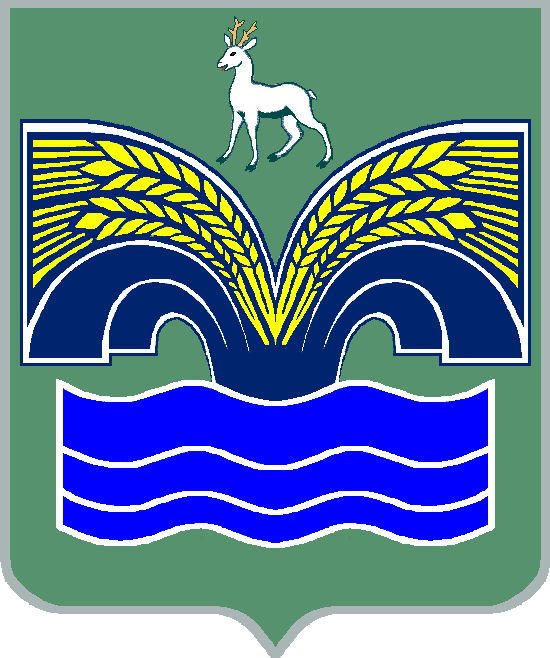 АДМИНИСТРАЦИЯСЕЛЬСКОГО ПОСЕЛЕНИЯ   СВЕТЛОЕ   ПОЛЕМУНИЦИПАЛЬНОГО  РАЙОНА   КРАСНОЯРСКИЙСАМАРСКОЙ ОБЛАСТИПОСТАНОВЛЕНИЕот 13 апреля 2021 года №  43Об установлении особого противопожарного режима    на территории сельского поселения Светлое Поле                      На основании  Федерального  закона от  06.10.2003  № 131- ФЗ «Об общих принципах организации  местного  самоуправления в Российской  Федерации»  , Федерального закона от 21.12.1994 № 69-ФЗ «О пожарной безопасности»,  а также в целях обеспечения мер пожарной безопасности в лесных массивах  района организации тушения лесных пожаров и в связи с наступлением пожароопасного периода:1.Ввести особый  противопожарный режим на территории  поселения Светлое Поле  с Поле  с 15  апреля 2021 года  по 15 октября 2021 года.2.В период противопожарного режима на территории сельского поселения Светлое Поле муниципального района Красноярский:-  ограничить въезд и стоянку транспортных средств, а также проведение работ, связанных с разведением огня в лесных участках лесничеств, расположенных на территории сельского поселения Светлое Поле муниципального района Красноярский Самарской области;- при наступлении 3-5 классов пожарной безопасности в лесах по  условиям  погоды запретить въезд транспортных средств и пребывание граждан в лесных участках лесничеств, расположенных на территории  сельского поселения Светлое Поле;- запретить применение пиротехнических изделий и огневых эффектов в зданиях (сооружениях) и на открытых территориях. 3.Администрации:3.1. Ввести ограничение или запрет на сжигание сухой травы и мусора и на применение открытого огня;3.2.Предусмотреть проведение дополнительных работ по ликвидации свалок, уборке мусора, при необходимости- организацию круглосуточных  дежурств и обходов, производство работ по  дополнительной  опашке населенных пунктов поселений и объектов с массовым пребыванием людей, граничащих с лесными массивами, территориями с сухой травой и легковоспламеняющимися предметами (АЗС, придорожные кафе), а также сельхозугодий;3.3. Организовать патрулирование территорий поселения  (в том числе в зеленой зоне) в праздничные и выходные дни с привлечением  участковых инспекторов Отдела МВД РФ по Красноярскому  району и работников Лесхоза.3.4 Жителям населенных пунктов создать запасы   воды для целей  пожаротушения ( иметь у каждого дома емкость с водой  не менее  ) 3.5. Руководителям  хозяйств расположенных на территории сельского  поселения  Светлое Поле  иметь   в наличие  передвижные  емкости с водой приспособленных  для тушения пожаров. 3.6.   Изготовить и распространить  памятки и  листовки  среди населения «Пожарная безопасность» в целях  проведение работ по  пропаганде   пожарной безопасности  среди населения  3.7. Изготовить плакат, запрещающий въезд в лесной массив граничащие  с населенными пунктами   поселения   на период пожароопасного периода.3.8. Физическим и юридическим лицам, в связи с особым противопожарным режимом запрещается применение открытого огня для сжигания бытового мусора, отходов производства, садового мусора, травы»4. Контроль за выполнением  данного  постановления  оставляю за  собой.5. Опубликовать настоящее постановление в газете «Красноярский вестник» и разместить на официальном сайте Администрации муниципального района Красноярский Самарской области в разделе «Поселения».6. Постановление вступает в силу со дня его официального опубликования.Глава  сельского  поселения  Светлое   Поле                                                       И.А.Старков